Microsoft Word Lesson4th GradeName: Make the following changes to your name:Change the font to chiller.Change the size to 20.Change the color to orange.Use ctrl + x (cut) and ctrl + v (paste) to cut and paste the list of words into alphabetical order.HalloweenWitchPumpkinScaryOctoberSkeletonScarecrowVampireGhostUse ctrl + c (copy) and ctrl + v (paste) to copy and paste the list of words in alphabetical order again below.  Change the font of all words below to chiller.Use ctrl + c (copy) and ctrl + v (paste) to copy and paste the correct word above the picture.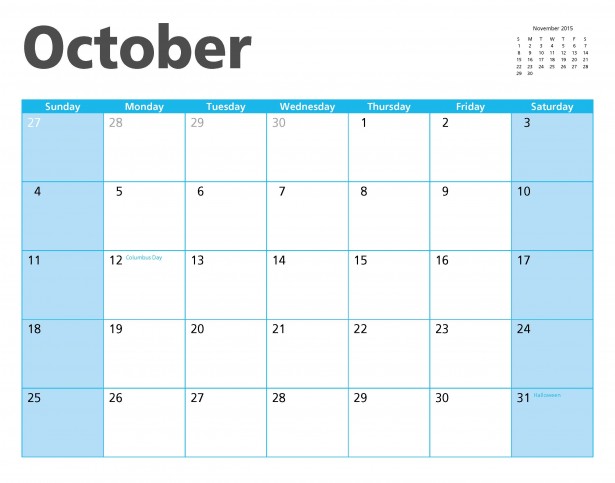 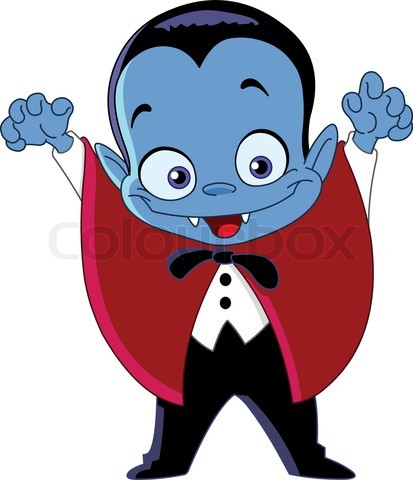 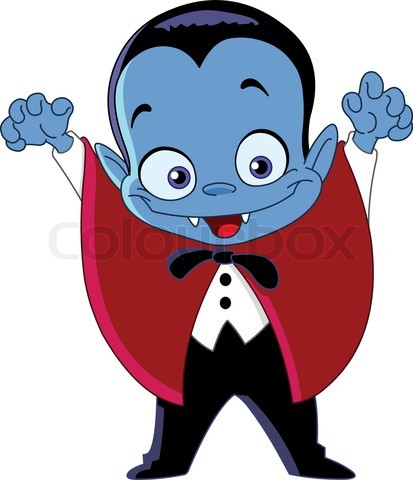 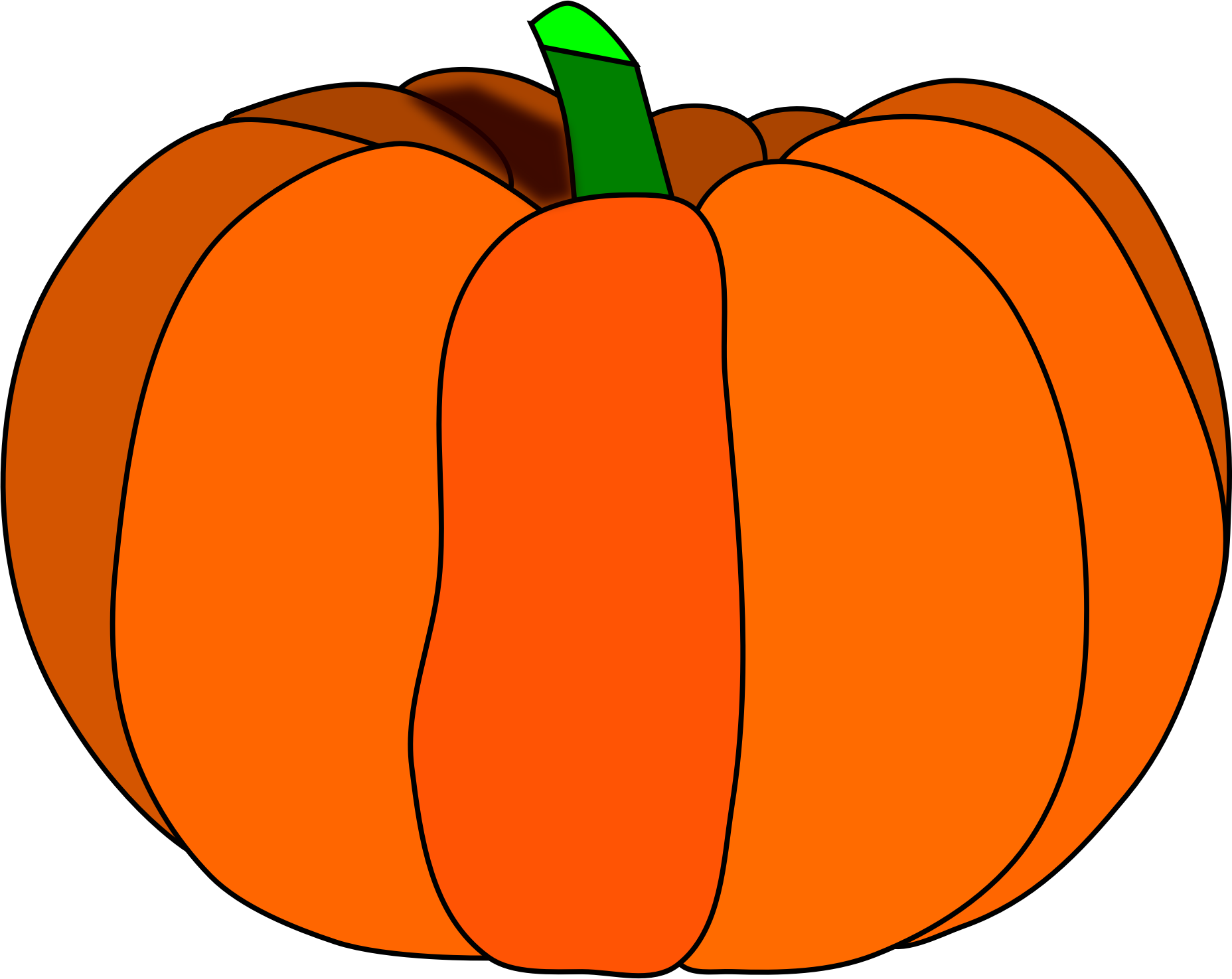 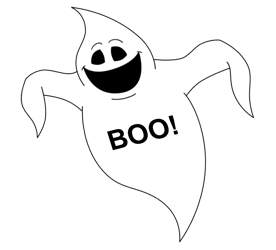 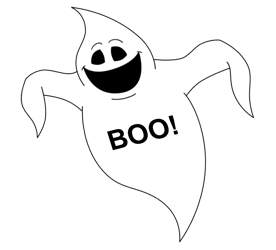 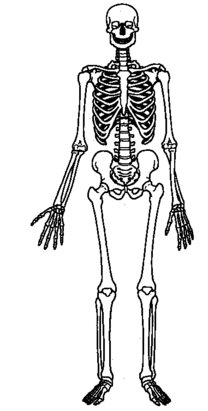 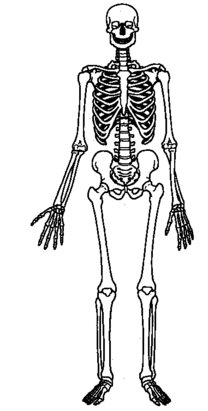 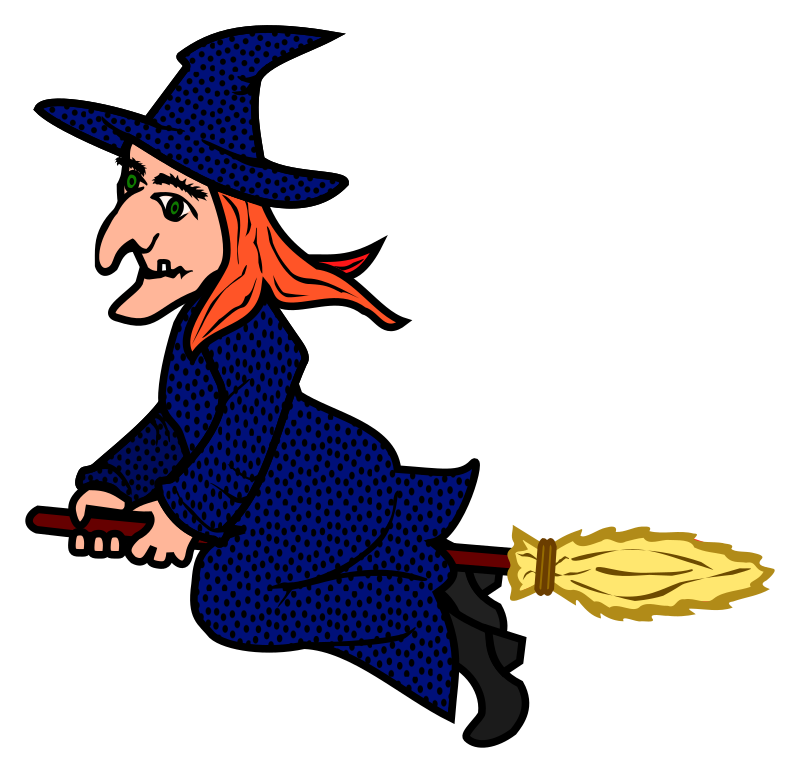 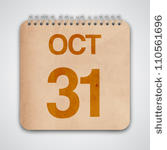 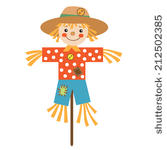 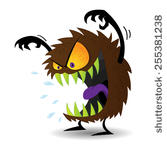 